International training programme at Earth University, Costa RicaTitle:-  EARTH University’s Education Model Objectives of training:- To learn new concepts in teaching and learning processTo get an ideas about infrastructure and landscape facilities of earth university campusTo look for the opportunities in student exchange To collect useful literature from the university Name of the staff participatedProf. Gaikwad Sandeep, Assistant professor of Agricultural extension, College of Agriculture, BaramatiProf. Patil Pranavsingh, Assistant professor of Agronomy, College of Agriculture, BaramatiProf. Mundhe Suryakant, Principal, High school sharadabai pawar vidyaniketanProf. Ghodke Amol, Headmaster, Primary school sharadabai pawar vidyaniketanProf. Puri Arun, Professor of Eduation, Specialization Guidance & Counseling Glimpses of training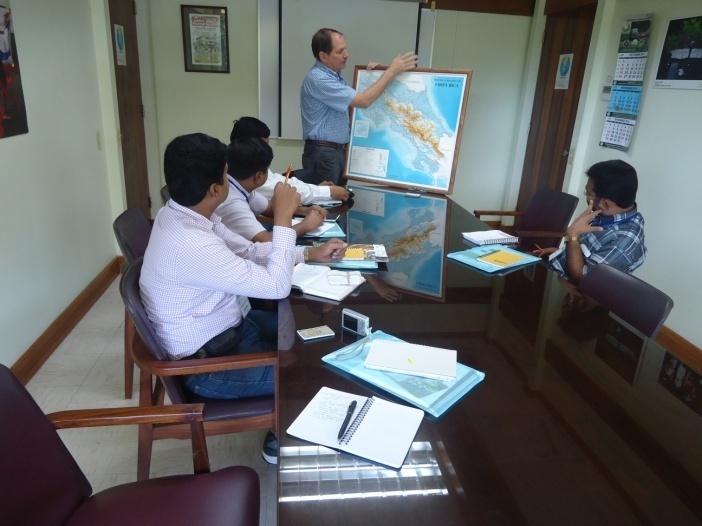 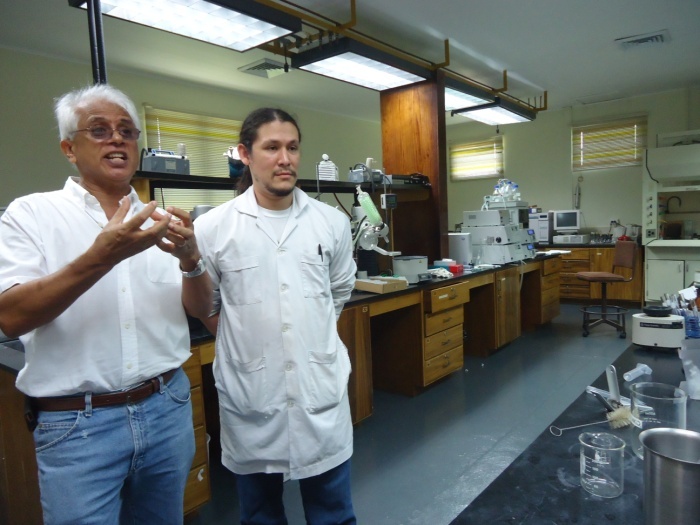        Meeting with Provost, Daniel Sherrard                        Soil Lab visit With Prof. B.K. Singh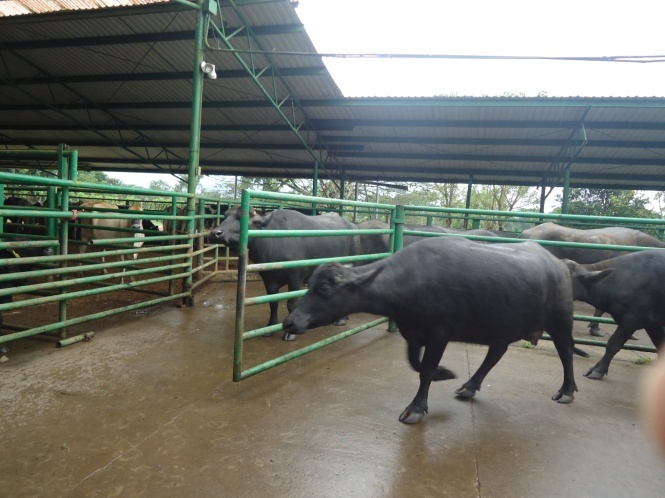 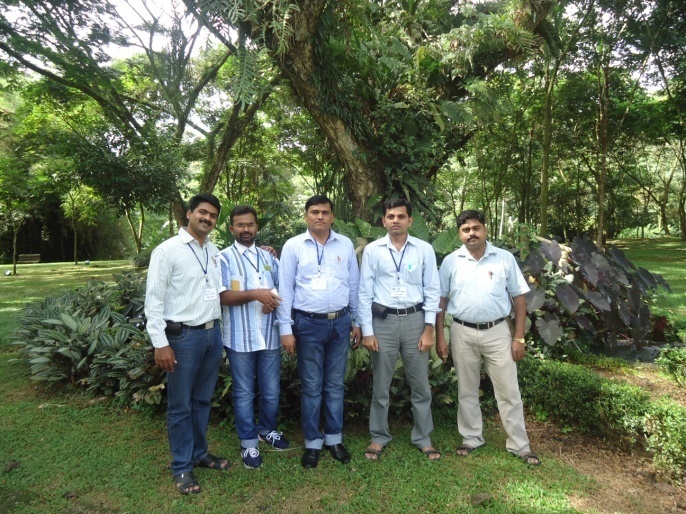  Visit to dairy unit                                          Group members in training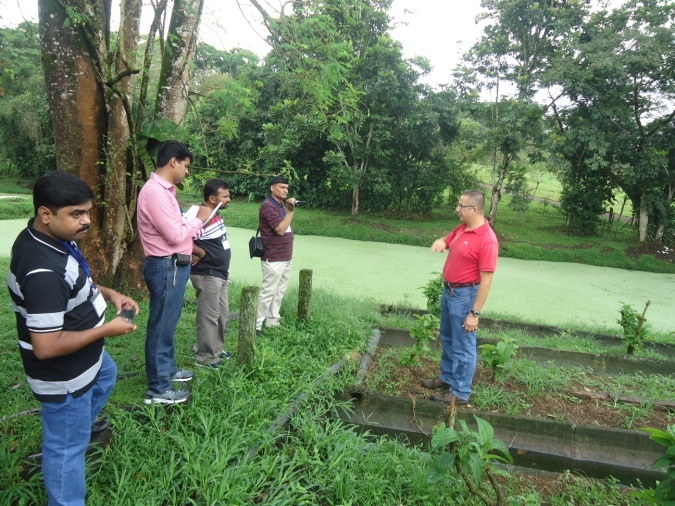 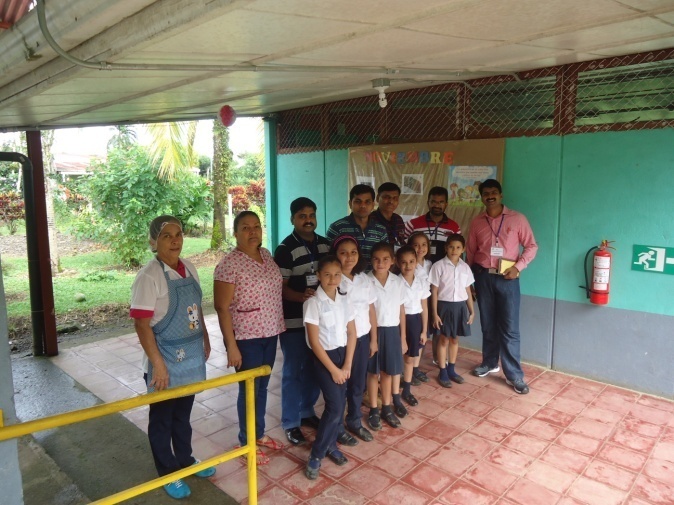                   Visit to water purifier unit                               Visit to primary school in Costa Rica 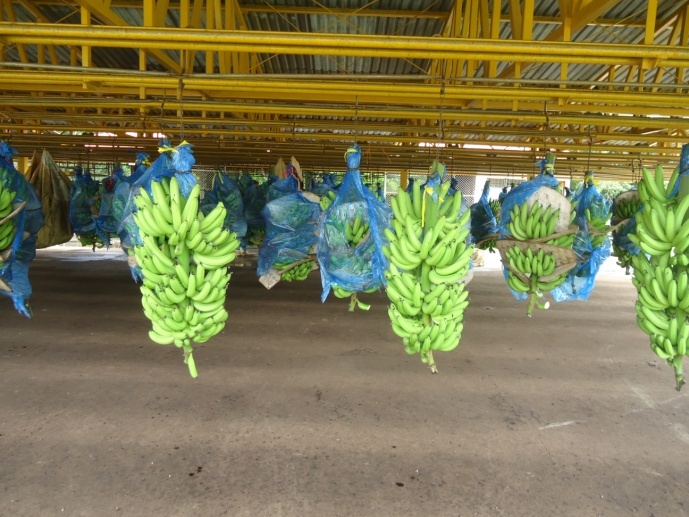 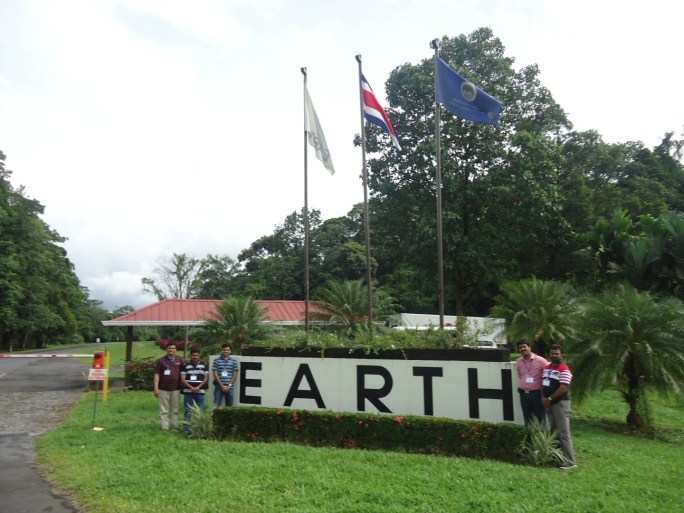                Visit to banana packaging unit                                 At Earth University’s main gate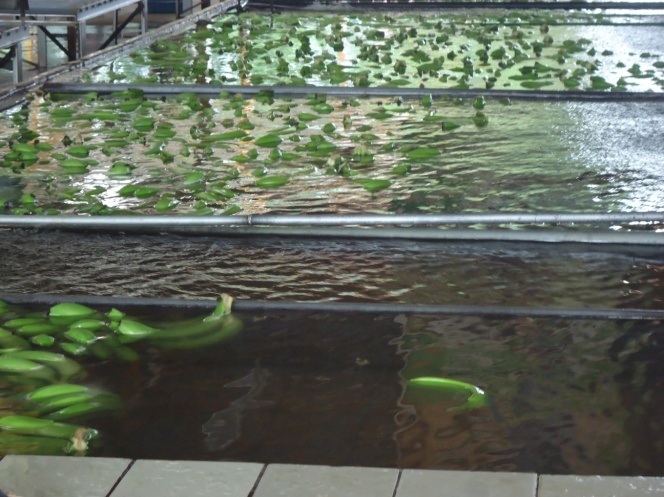 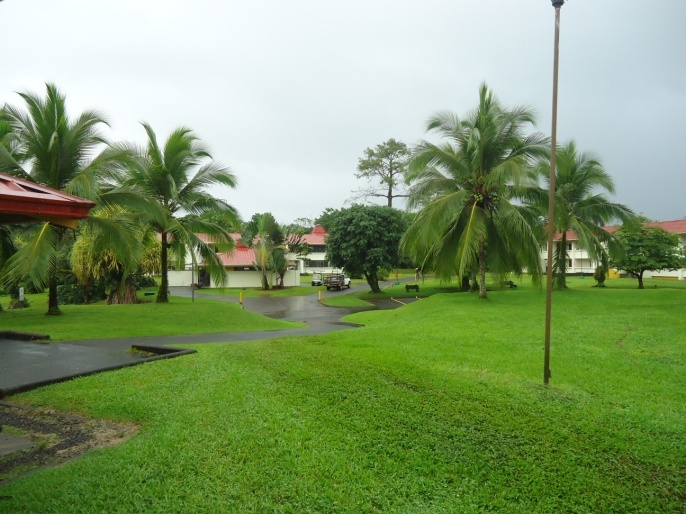          Banana being washed before packing                   Landscape designs at Earth University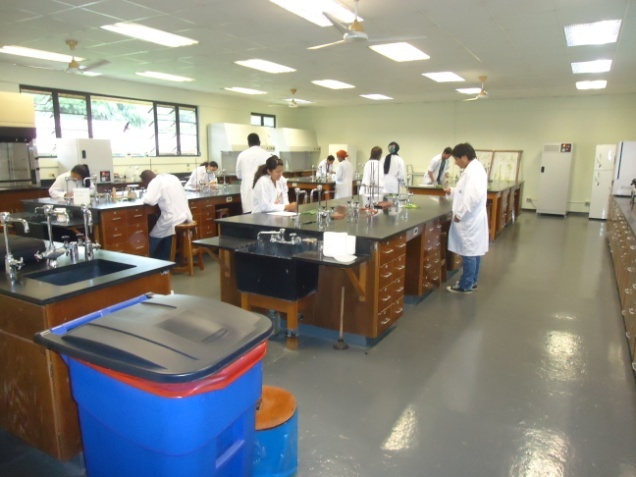 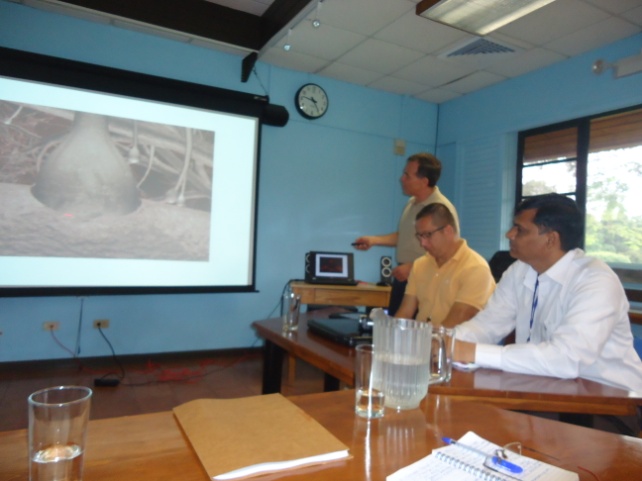                 Visit to plant protection lab                         Lectures delivered by Prof. Manuel Cerrato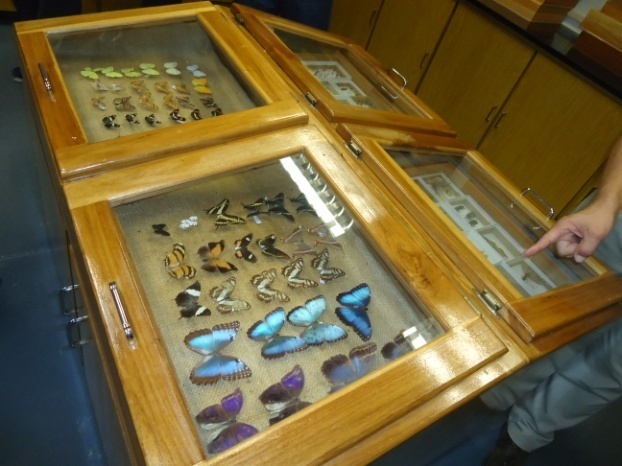 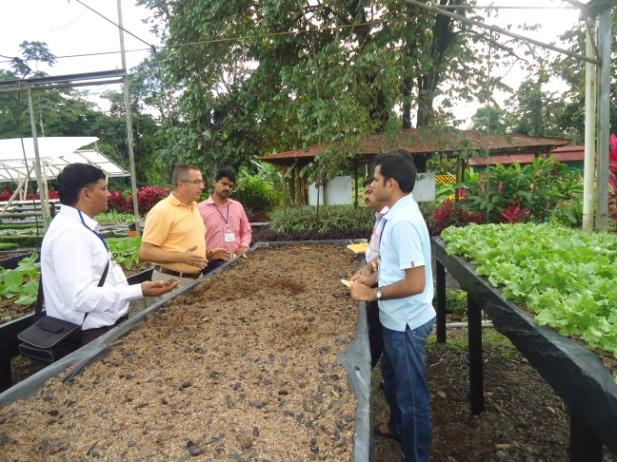                     Visit to plant protection lab                                 Visit to students project unit 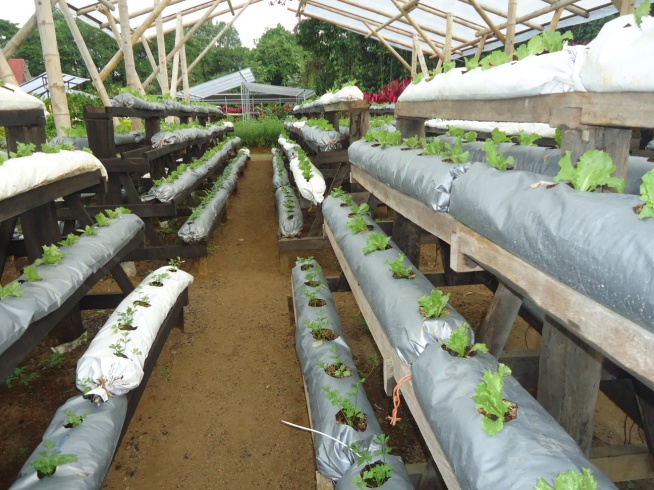 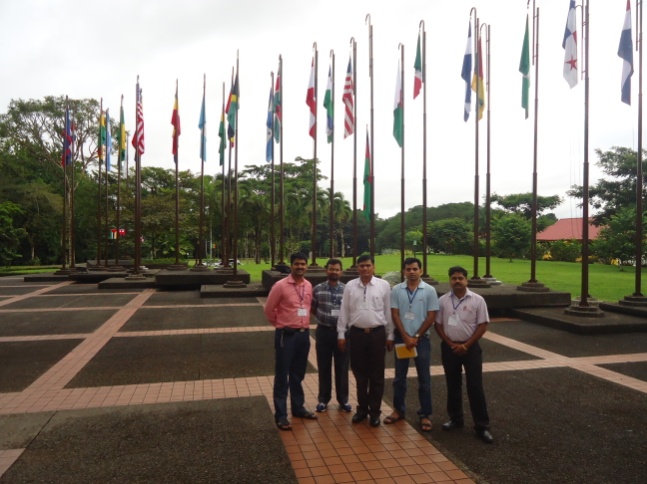                  Visit to students project unit                         Flags hosting on degree allotment day